С целью исполнения требований Федерального закона «О противодействии коррупции» от 25.12.2008 № 273-ФЗ, на основании пособия «О мерах по предупреждению коррупции в государственных (муниципальных) учреждениях (предприятиях)», разработанного Управлением Главы Республики Коми по противодействию коррупции с учетом Методических рекомендаций, подготовленных Минтрудом России, приказываю:Утвердить Положение об оценке коррупционных рисков в Финансовом управлении администрации муниципального образования городского округа «Ухта» согласно приложению № 1.Утвердить Карту коррупционных рисков Финансового управления администрации муниципального образования городского округа «Ухта» согласно приложению № 2.Старшему эксперту (Филипповой Т.И.) ознакомить работников Финансового управления администрации МОГО «Ухта» под роспись с настоящим приказом.Контроль за исполнением настоящего приказа оставляю за собой.Исполняющий обязанности начальника Финансового управления администрации МОГО «Ухта»                                                                                                                    Г.В. КрайнПриложение №1к приказу Финансового управления администрации МОГО «Ухта»от 05.08.2020 № 149ПОЛОЖЕНИЕ ОБ ОЦЕНКЕ КОРРУПЦИОННЫХ РИСКОВВ ФИНАНСОВОМ УПРАВЛЕНИИ АДМИНИСТРАЦИИ МУНИЦИПАЛЬНОГО ОБРАЗОВАНИЯ ГОРОДСКОГО ОКРУГА «УХТА»Общие положенияОценка коррупционных рисков является важнейшим элементом антикоррупционной политики Финансового управления администрации МОГО «Ухта» (далее - Финансовое управление), позволяющая обеспечить соответствие реализуемых антикоррупционных мероприятий специфике деятельности Финансового управления и рационально использовать ресурсы, направляемые на проведение работы по профилактике коррупции.Целью оценки коррупционных рисков является определение конкретных процессов и видов деятельности, при реализации которых наиболее высока вероятность совершения работниками Финансового управления коррупционных правонарушений, как в целях получения личной выгоды, так и в целях получения выгоды Финансового управления.Настоящее Положение разработано с учетом Методических рекомендаций по разработке и принятию организациями мер по предупреждению и противодействию коррупции, разработанных Министерством труда и социальной защиты Российской Федерации, Положения о Финансовом управлении и других локальных актов Финансового управления.Порядок оценки коррупционных рисковОценка коррупционных рисков в деятельности Финансового управления проводится как на стадии разработки антикоррупционной политики, так и после её утверждения на регулярной основе ежегодно до 1 марта.На основании оценки коррупционных рисков составляется перечень коррупционно- опасных функций, и разрабатывается комплекс мер по устранению или минимизации коррупционных рисков.Оценку коррупционных рисков в деятельности Финансового управления осуществляет должностное лицо, ответственное за профилактику коррупционных правонарушений – старший эксперт Финансового управления совместно с начальниками отделов Финансового управления.Этапы проведения оценки коррупционных рисков:Провести анализ деятельности Финансового управления, выделив: отдельные процессы;составные элементы процессов (подпроцессы).Выделить «критические точки» (элементы (подпроцессы), при реализации которых наиболее вероятно возникновение коррупционных правонарушений).Составить для подпроцессов, реализация которых связана с коррупционным риском, описание возможных коррупционных правонарушений, включающее:характеристику выгоды или преимущество, которое может быть получено работником или Финансовым управлением при совершении коррупционного правонарушения;должности в Финансовом управлении, которые являются «ключевыми» для совершения коррупционного правонарушения (потенциально коррупциогенные должности);возможные формы осуществления коррупционных платежей (денежное вознаграждение, услуги, преимущества и т.д.).Разработать на основании проведенного анализа карту коррупционных рисков Финансового управления (сводное описание «критических точек» и возможных коррупционных правонарушений).Сформировать перечень должностей, связанных с высоким коррупционным риском. В отношении работников, замещающих такие должности, устанавливаются специальные антикоррупционные процедуры и требования (например, представление сведений о доходах, имуществе и обязательствах имущественного характера).Разработать комплекс мер по устранению или минимизации коррупционных рисков. Такие меры разрабатываются для каждой «критической точки». В зависимости от специфики конкретного процесса такие меры включают:проведение обучающих мероприятий для работников Финансового управления по вопросам противодействия коррупции;согласование с органом исполнительной государственной власти (органом местного самоуправления), осуществляющим функции учредителя, решений по отдельным вопросам перед их принятием;создание форм отчетности по результатам принятых решений (например, ежегодный отчет о деятельности, о реализации программы и т.д.);внедрение систем электронного взаимодействия с гражданами и организациями;осуществление внутреннего контроля за исполнением работниками Финансового управления своих обязанностей (проверочные мероприятия на основании поступившей информации о проявлениях коррупции);регламентация сроков и порядка реализации подпроцессов с повышенным уровнем коррупционной уязвимости;использование видео- и звукозаписывающих устройств в местах приема граждан и представителей организаций и иные меры.Карта коррупционных рисковКарта коррупционных рисков (далее – Карта) содержит:зоны повышенного коррупционного риска (коррупционно-опасные функции и полномочия), которые считаются наиболее предрасполагающими к возникновению коррупционных правонарушений;перечень должностей, связанных с определенной зоной повышенного коррупционного риска (с реализацией коррупционно-опасных функций и полномочий);типовые ситуации, характеризующие выгоды или преимущества, которые могут быть получены отдельными работниками при совершении коррупционного правонарушения;меры по устранению или минимизации коррупционно-опасных функций.Карта разрабатывается должностным лицом, ответственным за профилактику коррупционных правонарушений в Финансовом управлении совместно с начальниками отделов Финансового управления в соответствии с формой, указанной в приложении к настоящему Положению, и утверждается начальником Финансового управления.Изменению карта подлежит:по результатам ежегодного проведения оценки коррупционных рисков в Финансовом управлении; в случае внесения изменений в должностные инструкции работников Финансового управления, должности которых указаны в Карте, или учредительные документы Финансового управления; в случае выявления фактов коррупции в Финансовом управлении.Приложениек Положению об оценке коррупционных рисков в Финансовом управлении администрации муниципального образования городского округа «Ухта»Карта коррупционных рисков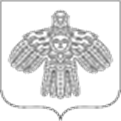 Российская ФедерацияРеспублика КомиФИНАНСОВОЕ УПРАВЛЕНИЕ АДМИНИСТРАЦИИ МУНИЦИПАЛЬНОГО ОБРАЗОВАНИЯ ГОРОДСКОГО ОКРУГА «УХТА»Российская ФедерацияРеспублика КомиФИНАНСОВОЕ УПРАВЛЕНИЕ АДМИНИСТРАЦИИ МУНИЦИПАЛЬНОГО ОБРАЗОВАНИЯ ГОРОДСКОГО ОКРУГА «УХТА»Российская ФедерацияРеспублика КомиФИНАНСОВОЕ УПРАВЛЕНИЕ АДМИНИСТРАЦИИ МУНИЦИПАЛЬНОГО ОБРАЗОВАНИЯ ГОРОДСКОГО ОКРУГА «УХТА»Россия ФедерацияКоми Республика«УХТА» КАР КЫТШЫНМУНИЦИПАЛЬНÖЙ ЮКÖНЛÖНАДМИНИСТРАЦИЯСА СЬÖМ ОВМÖСÖН ВЕСЬКÖДЛАНİНРоссия ФедерацияКоми Республика«УХТА» КАР КЫТШЫНМУНИЦИПАЛЬНÖЙ ЮКÖНЛÖНАДМИНИСТРАЦИЯСА СЬÖМ ОВМÖСÖН ВЕСЬКÖДЛАНİНРоссия ФедерацияКоми Республика«УХТА» КАР КЫТШЫНМУНИЦИПАЛЬНÖЙ ЮКÖНЛÖНАДМИНИСТРАЦИЯСА СЬÖМ ОВМÖСÖН ВЕСЬКÖДЛАНİНРоссия ФедерацияКоми Республика«УХТА» КАР КЫТШЫНМУНИЦИПАЛЬНÖЙ ЮКÖНЛÖНАДМИНИСТРАЦИЯСА СЬÖМ ОВМÖСÖН ВЕСЬКÖДЛАНİН   ПРИКАЗ   ПРИКАЗ   ПРИКАЗ   ПРИКАЗ   ПРИКАЗ   ПРИКАЗ   ПРИКАЗ   ПРИКАЗ05.08.2020№№149г.Ухта,  Республика КомиОб утверждении Положения об оценке коррупционных рисков и карты коррупционных рисков в Финансовом управлении администрации муниципаль-ного образования городского округа «Ухта» №КритическаяКраткоеПодразделениеВероятностьМеры по минимизации рисковМеры по минимизации рисковточкаописаниеи должности,риска,в критической точкев критической точкевозможнойзамещениепотенциаль-реализуемыепредлагаемыекоррупцион-которыхный вредной схемысвязано скоррупционными рисками